KPU Environmental Sustainability Committee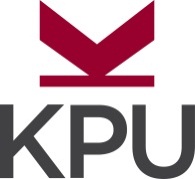 July 14, 20152:30 – 3:30 pmSurrey Main #213MinutesAttendees:  Betty Worobec, Karen Hearn, Stefan Durston, Mairi Lester, Maggie Fung, Arthur Fallick, Rebecca Harbut, Jeremy McElroy, Allison Gonzales, Michelle Molnar (Minutes)Regrets: Heather Harrison, Marlyn GrazianoAgendaDiscussionActionItemMembership/ IntroductionsAllison Gonzalez, Arthur Fallick and Rebecca Harbut were welcomed to the committee.Rebecca Harbut will be replacing Paul Richard until December 31, 2015.  AgendaApproved   MinutesMay 15, 2015 minutes approved as drafted. Action Items  Item #4 – Both Betty and Karen to include AASHE membership in budget request.Item #6 – it was discussed that Karen and Betty would review the policies again in order to draft an overarching policy.  This policy would be presented to the President for review and support.  Send report from POST 4110 to Arthur and RebeccaSend KSA comments on report to Arthur and RebeccaKaren/BettyKaren/ GidgetVision 2018 Measurements/STARS Rating Progress ReportMembers were asked to send edits/comments to Karen/Gidget.Consider other areas for future review.Betty/Karen to share with President’s CouncilKaren/BettyKSA UpdateAdd this as a regular item to the committee agendaComposter has been installed near the Birch parking lot. Community gardens on Surrey campus are in good growthUpcoming events: Sept 16 – Shoreline cleanupSept 23 – Electronics Recycling (Surrey campus)October – AASHE conferenceMichelle/ GidgetOther BusinessInformation Only:Langley Christian School has approached KPU to be involved with an event in October regarding environmental concerns focusing on the carbon footprint.  If you would like to be involved, or have ideas, please contact Karen.Arthur noted that the City of Surrey has launched “Eco-Newton” which focuses on economic development and green technology in the Newton area.  Contact City of Surrey to participate in Sustainability Week.Sustainable Agriculture Update: Terrace gardens have been very successful.  There is currently no composting on the Richmond campus.  Sust Ag is currently taking all composting from the gardens to the orchard but a compost on campus would be beneficial for everyone.Next MeetingGidget to schedule the next meeting at the beginning of AugustGidget